Консультация для родителей воспитателя группы Холенковой Галины ВячеславовныСоветы родителям по физическому воспитанию дошкольников Все родители мечтают, чтобы их ребенок вырос здоровым, успешным и счастливым. Но не все понимают, что для приобретения крепкого здоровья ребенком нужно потрудиться именно родителям. Физическое развитие ребенка: с чего лучше начать?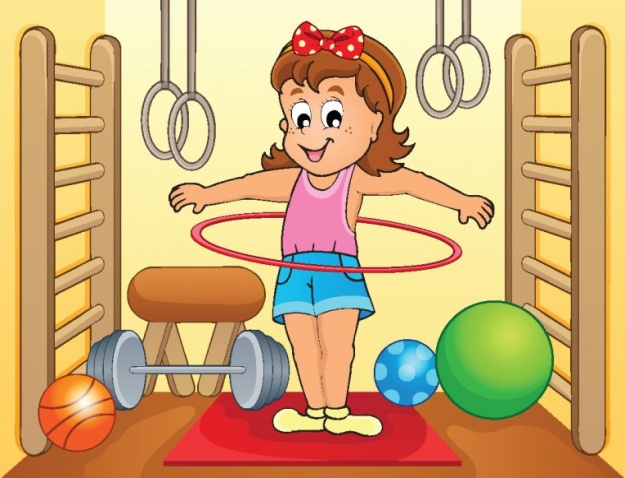 Многие задают вопрос: с какого возраста правильнее начинать физическое воспитание детей? Большинство родителей не ставят перед собой цель вырастить чемпионов, для них детский спорт — просто возможность обеспечить ребенку здоровое детство и заложить в него чувство уверенности в себе, собственных силах, привить некоторые навыки, дисциплинировать. Решить все эти задачи возможно при помощи правильно организованного физического воспитания дошкольников.Перед тем, как отдавать ребенка в какую-либо спортивную секцию, присмотритесь к нему, к его способностям и физическим возможностям. Физическое развитие ребенка — дело очень серьезное. Желательно посоветоваться с врачом, а также с руководителем секции, в которую вы собираетесь отправить ребенка. Родителям необходимо выслушать рекомендации специалистов и затем принять решение, справится ли ребенок с той нагрузкой, которая будет на него возложена.
Заметьте – большая часть тренеров заинтересована в том, чтобы их кружок посещало как можно большее количество детей. Занимаясь физическим воспитанием детей, руководитель может убеждать вас привести к нему ребенка как можно раньше. Но сперва, стоит подумать: не навредят ли вашему ребенку чрезмерные физические нагрузки? Все зависит от спортивной ориентации секции, от того вида спорта, в который вы отдаете малыша.Ведь самое главное – не навредить своему чаду. Также существуют и проблемы физического воспитания дошкольников.Современные детские сады оборудованы всем необходимым для осуществления полноценного физического воспитания дошкольников. Каждое утро воспитатели должны проводить с детьми комплекс утренней гимнастики, целью которой является — дать малышам возможность вволю подвигаться, задействовав все группы мышц.Важно отметить отношение некоторых родителей к физическому воспитанию в детском саду. Многие предполагают, что, если их малыш подвержен частым простудам, его нужно оградить от частого пребывания на воздухе (особенно зимой). А так же, желая перестраховаться, такие родители стараются надеть на свое чадо побольше теплых вещей, не учитывая тот факт, что детские сады зимой отапливаются достаточно хорошо. В итоге, спортивные упражнения в детском саду проходят не в удобных маечках и шортах, а в теплых штанах и кофтах. А ведь вспотевший от такой чрезмерной опеки ребенок рискует заболеть гораздо больше, чем тот, кого не кутают.Очень важная особенность физического воспитания дошкольников заключается в том, что комплексы упражнений меняются каждые 2 недели. Так же, физическое воспитание детей в детском саду подразумевает их ежедневное участие в подвижных играх. Они способствуют развитию физических способностей детей, быстроты реакции, а также социальных навыков и социализации.Существует еще один важный нюанс физического воспитания детей дошкольного возраста. Очень важно чередовать умственные занятия с физкультурными паузами (физминутками). Чем младше дети, тем чаще они проводятся.Что же делать, если ребенок не посещает детский сад?В этом случае, очень важно заниматься физическим воспитанием дома. Существуют утвержденные программы физического воспитания детей, по которым можно проводить самостоятельные занятия с ребенком. Подтверждено, что правильное физическое воспитание дошкольника напрямую влияет на его нормальное развитие и рост. Очень важно уделять большое внимание физическому дошкольников на свежем воздухе: это способствует закаливанию детского организма, укреплению иммунитета.Очень важно поддерживать интерес ребенка к занятия физической культурой. Пример взрослых в этом вопросе чрезвычайно важен. Как вы относитесь к физической культуре, так к ней и будет относиться ваш ребенок. Часто ребенок живет под грузом запретов: не бегай, не кричи, не шуми. А ущемление потребности в самовыражении больнее всего ударяет по самооценке и активности растущего человека.Детский спорт: в какую секцию отдать малыша?Размышляя над проблемами физического воспитания своего ребенка, родители часто оказываются перед выбором: в какую спортивную секцию лучше отправить свое чадо?Стоит присмотреться к особенностям характера своего ребенка при выборе направления спортивной секции. Важно определить индивидуальные приоритеты ребенка в выборе физических упражнений. Практически всем детям нравятся подвижные игры, но бывают и исключения.Если у малыша хорошо развиты навыки общения — ему отлично подойдут командные виды спорта: футбол, баскетбол, хоккей, волейбол и т. д.Если малыш гиперактивен, склонен к дракам и конфликтам, следует обратить внимание на секции единоборств. Здесь он сможет выплеснуть излишки энергии и избавиться от своей агрессии.Если ребенок является выраженным лидером - оптимальным вариантом станет секция художественной или спортивной гимнастики, теннис и плавание. Для достижения успехов в этих видах спорта потребуются личные усилия ребенка.Если ваш ребенок замкнут и застенчив, скорее всего, ему придется по душе конный спорт или плавание. Так же, эти виды спорта отлично подойдут и слишком эмоциональным, вспыльчивым детям.Высокая самооценка - отличный стимул для ребенка выполнять любую работу. Поощряйте любые достижения своего ребенка, и в ответ вы получите се большее старание.